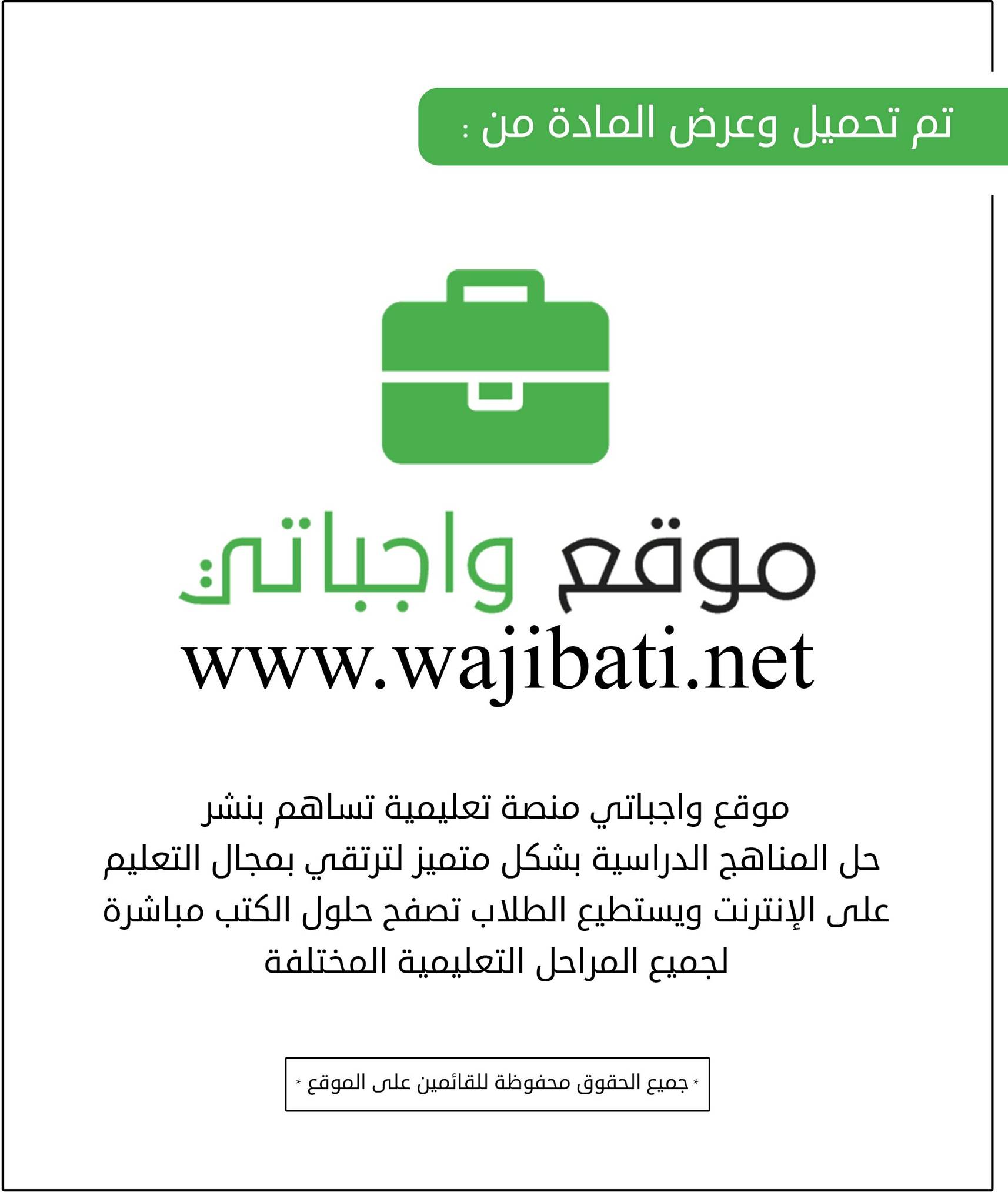 توزيع منهج مادة الفقه والسلوك للصف الثالث الابتدائي الفصل الدراسي الثاني توزيع منهج مادة الفقه والسلوك للصف الثالث الابتدائي الفصل الدراسي الثاني توزيع منهج مادة الفقه والسلوك للصف الثالث الابتدائي الفصل الدراسي الثاني توزيع منهج مادة الفقه والسلوك للصف الثالث الابتدائي الفصل الدراسي الثاني توزيع منهج مادة الفقه والسلوك للصف الثالث الابتدائي الفصل الدراسي الثاني الأسبوعالتاريخالتاريخالدروسملاحظاتالأسبوعمنإلىالدروسملاحظات1الأحد 24/5/1441الخميس 28/5/1441آية الكرسي (1)2الأحد 1/6/1441الخميس 5/6/1441آية الكرسي (2)3الأحد 8/6/1441الخميس 12/6/1441الدعاء4الأحد 15/6/1441الخميس 19/6/1441آداب الدعاء وأوقات الاستجابة5الأحد 22/6/1441الخميس 26/6/1441آداب الدعاء وأوقات الاستجابة6الأحد 29/6/1441الخميس 3/7/1441آداب المزاح7الأحد 6/7/1441الخميس 10/7/1441آداب الكلام8الأحد 13/7/1441الخميس 17/7/1441آداب المجالس (1)9الأحد 20/7/1441الخميس 24/7/1441آداب المجالس (2)10الأحد 27/7/1441الخميس 2/8/1441آداب اللباس11الأحد 5/8/1441الخميس 9/8/1441آداب اللباس12الأحد 12/8/1441الخميس 16/8/1441البرنامج اليومي (1)13الأحد 19/8/1441الخميس 23/8/1441البرنامج اليومي (1)14الأحد 26/8/1441الخميس 30/8/1441البرنامج اليومي (2)15الأحد 3/9/1441الخميس 7/9/1441البرنامج اليومي (3)16الأحد 10/9/1441الخميس 14/9/1441مراجعة عامة17-18الأحد 8/10/1441الخميس 19/10/1441الاختبارات